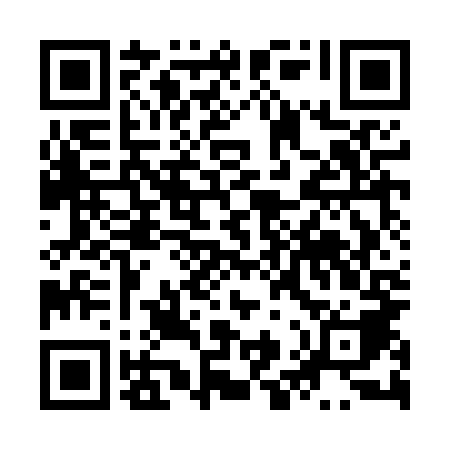 Ramadan times for Skorocice, PolandMon 11 Mar 2024 - Wed 10 Apr 2024High Latitude Method: Angle Based RulePrayer Calculation Method: Muslim World LeagueAsar Calculation Method: HanafiPrayer times provided by https://www.salahtimes.comDateDayFajrSuhurSunriseDhuhrAsrIftarMaghribIsha11Mon4:104:105:5911:473:425:365:367:1912Tue4:084:085:5711:473:435:385:387:2113Wed4:064:065:5511:473:455:405:407:2214Thu4:034:035:5311:463:465:415:417:2415Fri4:014:015:5011:463:475:435:437:2616Sat3:583:585:4811:463:495:445:447:2817Sun3:563:565:4611:463:505:465:467:3018Mon3:543:545:4411:453:515:485:487:3119Tue3:513:515:4211:453:535:495:497:3320Wed3:493:495:3911:453:545:515:517:3521Thu3:463:465:3711:443:555:535:537:3722Fri3:443:445:3511:443:565:545:547:3923Sat3:413:415:3311:443:585:565:567:4124Sun3:393:395:3111:433:595:575:577:4325Mon3:363:365:2811:434:005:595:597:4526Tue3:333:335:2611:434:016:016:017:4627Wed3:313:315:2411:434:036:026:027:4828Thu3:283:285:2211:424:046:046:047:5029Fri3:263:265:1911:424:056:056:057:5230Sat3:233:235:1711:424:066:076:077:5431Sun4:204:206:1512:415:077:097:098:561Mon4:184:186:1312:415:097:107:108:582Tue4:154:156:1112:415:107:127:129:013Wed4:124:126:0912:405:117:137:139:034Thu4:094:096:0612:405:127:157:159:055Fri4:074:076:0412:405:137:177:179:076Sat4:044:046:0212:405:147:187:189:097Sun4:014:016:0012:395:157:207:209:118Mon3:583:585:5812:395:177:217:219:139Tue3:563:565:5612:395:187:237:239:1510Wed3:533:535:5312:395:197:257:259:18